Leçon 05 – Faire face à la detteDate : Sabbat 04 février 2023 But : Montrer que la générosité peut faire partie intégrante d’une bonne gestion, sans que cettelargesse nenous mène à la ruine.Savoir : Celui qui emprunte est l’esclave de celui qui prête (Proverbes 22 :7b).Sentir : Remercier Dieu de ce qu’il traite des questions touchant à l’argent Application : Avez-vous trouvé un moyen de faire un usage responsable de l’argent que vous gagnez ou que vous avez à la banque ?Introduction : Chaque société a toujours eu au moins un petit pourcentage de personnes endettées. Mais aujourd’hui, la plus grande partie de la population est endettée, et ce n’est presque jamais à leur avantage.Cette semaine, nous examinerons les raisons de la dette et la façon d’y faire face. Vous n’avez peut-être pas de dettes, mais vous pouvez partager cette précieuse information avec votre famille et vos amis qui pourraient en bénéficier.(Guide d’étude de la Bible, version pour Adulte, p.57)Déclaration 1: Le fait que Dieu mette en garde contre la dette nous montre que cela a des implications spirituelles. (La déclaration en rouge ne concerne que les moniteurs et non les élèves)Lecture biblique : Proverbes 6:1-5 ; Proverbes 22:7 ; Romains 13 :8 ; 1Timothée 6 :6-10Méditation : Réflexion personnelle sur ces versetsQuestion : D’après les textes consultés, quelles implications spirituelles les dettes peuvent entraîner ?Échange sur la question : Entre membres de la classe ou entre celui qui conduit la classe unique et les étudiants (veiller à ce que les réponses viennent du texte proposé ou d’un texte biblique semblable)Application : Attention aux campagnes de publicité du type : « Achetez à Pâques et payez à Noël » !Déclaration 2: La délivrance de la dette consiste à placer le royaume de Dieu et ses valeurs en premier. (La déclaration en rouge ne concerne que les moniteurs et non les élèves)Lecture biblique : Matthieu 6 :33 ; Romains 13 :8 ; 1Timothée 6 : 6 à 11 ; Exode 20 :1-17Méditation : Réflexion personnelle sur ces versetsQuestion : Que devons-nous prendre en compte pour éviter ou sortir de la spirale des dettes ? Quels principes se dégagent de ces textes ? Quelle échelle de valeurs nous propose le décalogue ?Echelle de valeurs du décalogue1.Relation avec Dieu (Exode 20 :1-11) – 2.Relation avec les autres (Exode 20 :12-16 – 3.Rapport avec les biens (Exode 20 :17) – Cette échelle de valeurs est équilibrée et inspirant. C’est le profil d’un être spirituelEchelle de valeurs qui dysfonctionne1.Relation avec les autres  2.Rapport avec les biens – 3.Relation avec Dieu : C’est le profil d’un humaniste qui pense que par ses actions il pourra changer la société1.Rapport avec les biens – 2.Relation avec les autres  3.Relation avec Dieu (pratiquement inexistante) : C’est le profil d’un être matérialiste qui peut facilement s’endetter.Échange sur la question :Entre membres de la classe ou entre celui qui conduit la classe unique et les étudiants (veiller à ce que les réponses viennent du texte proposé ou d’un texte biblique semblable)Application : Il est peut-être temps de réviser avec honnêteté notre échelle de valeur.Déclaration 3: La Bible est très claire sur le fait que Dieu ne veut pas que Ses enfants deviennent responsables des dettes des autres. (La déclaration en rouge ne concerne que les moniteurs et non les élèves)Lecture biblique : Proverbes 6 :1-5 ; Proverbes 17:18 ; Proverbes 22:26Méditation : Réflexion personnelle sur ces versetsQuestion : Quel message ou avertissement trouve-t-on dans ces passages bibliques ? Échange sur la question :Entre membres de la classe ou entre celui qui conduit la classe unique et les étudiants (veiller à ce que les réponses viennent du texte proposé ou d’un texte biblique semblable)Application : Quel(s) conseil(s) vous pourriez donner à quelqu’un qui vous sollicite pour lui servir de caution ? Comment aider tout de même celui qui est en difficulté financière ?Déclaration 4 : Le modèle divin était de ne pas tomber dans la précarité, afin de ne pas avoir de dette. (La déclaration en rouge ne concerne que les moniteurs et non les élèves)Lecture biblique : Deutéronome 28 :1,2 et 12 ; Malachie 3 :8-12 ; Proverbes 28 :20 ; 1Timothée 6 :6 ; Matthieu 25 :14-29Méditation : Réflexion personnelle sur ces versetsQuestion : Comment gérer mes revenus pour ne pas tomber dans le surendettement ? Comment aider pratiquement les frères et sœurs de l’église pour qu’ils puissent subvenir à leurs besoins et ne pas tomber dans une extrême pauvreté ?Échange sur la question : 	Entre membres de la classe ou entre celui qui conduit la classe unique et les étudiants (veiller à ce que les réponses viennent du texte proposé ou d’un texte biblique semblable)Application : Il est bien de prendre soin des pauvres et de les aider, mais sans vous mettre vous-même dans les ennuisPrière : Seigneur Jésus, merci d’avoir été mon garant par Ta vie, et qu’ainsi je n’ai plus à avoir peur de l’avenir. Aide-moi, en tant que personne rachetée, à mettre les autres en contact avec Toi, afin qu’eux aussi soient libérés de leur fardeau.Amen!Conseils pratiques : Cette fiche pédagogique contient des informations qui vous permettront de préparer au mieux l’étude de la semaine. Nous vous informons qu’à compter du mois de décembre 2022, nous allons nous inspirer d’un document publié sur le site https://www.fustero.es/index_fr.phpSouvenez-vous que le moniteur de l’Ecole Du Sabbat doit aider l’étudiant : -à connaître qui est Dieu et ce qu’il a fait-à être comme Dieu en imitant son caractère, sa sainteté, son amour…-à œuvrer pour DieuVous êtes invités à animer la leçon à partir des trois étapes suivantes :Le texte biblique : Il doit pousser à la réflexion et à découvrir les principes et les valeurs contenus dans le ou les textesLa question : Celle posée par le moniteur aide l’étudiant à exprimer les principes et les valeurs qu’il a découvertsLa synthèse ou l’application : Elle aide l’étudiant à mettre en œuvre les principes et les valeurs découverts.Citation « Le vrai enseignant ne se contente pas de pensées ternes, d’un esprit indolent ou d’une mémoire lâche. Il cherche constamment les meilleures méthodes et techniques d’enseignement. Sa vie est en croissance continuelle. Dans le travail d’un tel enseignant, il y a une fraicheur, une puissance d’accélération, qui éveille et inspire la classe. »— (Traduitd’Ellen G. White, Counsels on Sabbath School Work, p. 103). Département de l’Ecole Du Sabbat 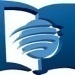 Eglise Adventiste de la GuadeloupeMail : adventistegpe.mperso@wanadoo.fr